Рождественская ФинляндияДва города за один день- Хельсинки и средневековый шведский Порвоо8 декабря 201868 евро06:00 Встречаемся в терминале «А»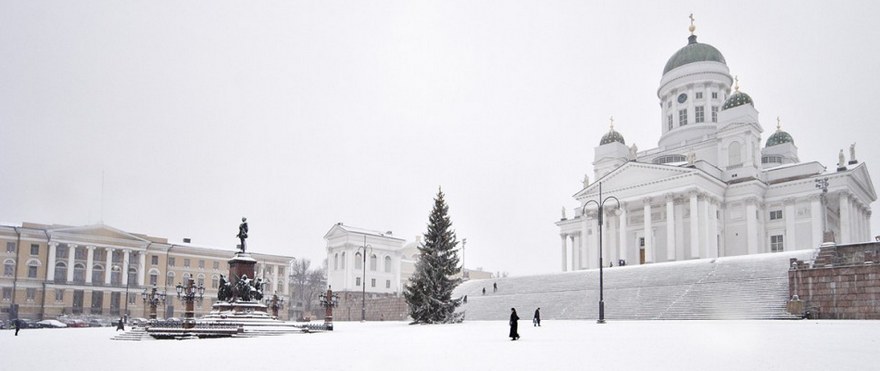 07:00 Отправляемся паромом VIKING LINE в Хельсинки (на пароме есть возможность позавтракать за доп.плату: взрослый- 11евро, дети 12-17лет – 7.50 евро, дети 6-11 лет – 4 евро)09:30 Прибываем в Хельсинки, отправляемся на экскурсию по городу.Во время экскурсии мы:Посмотрим основные достопримечательности Хельсинки: Сенатскую площадь, Кафедральный собор.Заглянем в гости к "хозяйке города" и покровительнице студентов - Хавис Аманде.Посетим крупнейший в северной Европе православный собор с чудотворной иконой.Увидим старый крытый рынок, по подобию которого строили рынки по всей Российской империи.Не обойдем стороной места "исполнения желаний", самое время строить планы на будущее!Далее переезжаем в один из старейших городов Финляндии – Порвоо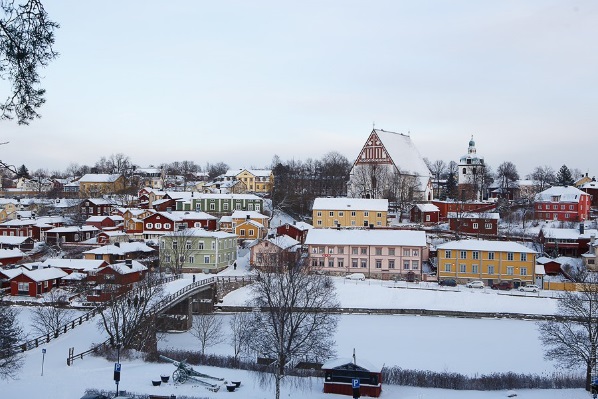 Во время экскурсии мы: Побродим по кривым средневековым улочкам и булыжным мостовымЗагадаем желание на "чертовой лестнице"Узнаем рецепт "жаренного мороженого".Услышим историй о любви русского императора и местной красавицы.Отведаем знаменитое пирожное Рунеберг.Побываем в знаменитой усадьбе Хайко Картано: узнаем какую роль она играла в судьбе России. Пройдемся по "аллее звезд", увидим места, где творил знаменитый финский художник А. Эдельфельд. Узнаем как эти места связаны с "агентом 007".А так же нас ждет знакомство с финскими рождественскими традициями, знакомство с рождественской гастрономией.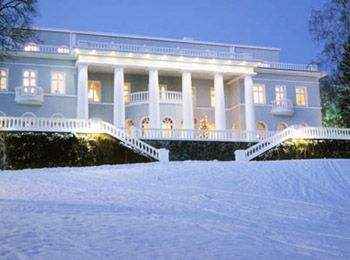 19:30 Возвращаемся в Хельсинки в порт 20:30 Отправляемся паромом VIKING LINE в сторону Таллинна (на пароме есть возможность поужинать за доп.плату: взрослый- 26 евро с алкоголем, дети 12-17лет – 13 евро, дети 6-11 лет – 7 евро)23:00 Прибытие парома в ТаллиннВ стоимость тура входит:Проезд на пароме туда – обратноАвтобусСопровождение опытного гида по всему маршрутуОрганизатор оставляет за собой право вносить изменения в экскурсионную программу, проживание и стоимость тура.
Nolta-Tur OÜ, Эстония пст. 5-301,тел.  6601299, 6601294, 5526286   